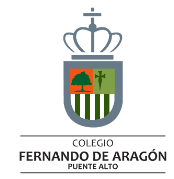 COLEGIO FERNANDO DE ARAGÓN                                                        Puntaje:   25  /____DEPARTAMENTO DE RELIGIÓN                                                                                                                     Nota: ________GUÍA DE ACTIVIDADES N°5 (Classroom)NIVEL: IV° MEDIOUNIDAD: PROYECTO DE VIDAFECHA: 21-09-2020NOMBRE: ___________________________________CURSO:______________FECHA: ___/_____/2020.CONTENIDO: LAS RELACIONES INTERPERSONALES.OBJETIVO: CONOCER LA IMPORTANCIA DE LAS RELACIONES INTERPERSONALES EN NUESTRO PROYECTO DE VIDA.Instrucciones: Luego de reflexionar el texto de apoyo y ver el video tutorial sobre las relaciones interpersonales, desarrolla la siguiente guía de actividades. Recuerda que cualquier consulta o duda que tengas respecto al contenido o desarrollo de actividades lo puedes hacer a través del correo de tu profesor(a) de asignatura.I.- RESPONDE LAS SIGUIENTES PREGUNTAS, DE ACUERDO AL TEXTO Y A LO ENTENDIDO EN CLASES.  (TOTAL: 20 PTOS.)
1.- Explica con tus palabras, qué entiendes por Relaciones Interpersonales. (3)______________________________________________________________________________________________________________________________________________________________________________________________________________________________________________________________________________________________________________________________________________________________________________________________________________________________________________________________________________________2.- ¿Qué aspectos humanos se consideran constitutivos de las Relaciones Interpersonales? (3)________________________________________________________________________________________________________________________________________________________________________________________________________________________________________________________________________________________________________________________________________________________________________________________3.- ¿Cómo podemos mejorar nuestras Relaciones Interpersonales? (3)______________________________________________________________________________________________________________________________________________________________________________________________________________________________________________________________________________________________________________________________________________________________________________________________________________________________________________________________________________________4.- Anota los tipos de Relaciones Interpersonales que existen. Da un ejemplo de c/u. (5)______________________________________________________________________________________________________________________________________________________________________________________________________________________________________________________________________________________________________________________________________________________________________________________________________________________________________________________________________________________5.- ¿Cómo se define a la familia dentro de las Relaciones Interpersonales? (3)______________________________________________________________________________________________________________________________________________________________________________________________________________________________________________________________________________________________________________________________________________________________________________________________________________________________________________________________________________________6.- Nombre tres  valores que, según tú, juegan un rol importante en las Relaciones Interpersonales en la sociedad. Explica el por qué. (3)____________________________________________________________________________________________________________________________________________________________________________________________________________________________________________________________________________________________________________________________________________________________________________________________________________________________________________________________________________________________________________________________________________________________________________________II.- OBSERVA LA IMAGEN Y EXPLICA A QUE NOS INVITAN LAS RELACIONES INTERPERSONALES EN EL ÁMBITO LABORAL: (5 Ptos.)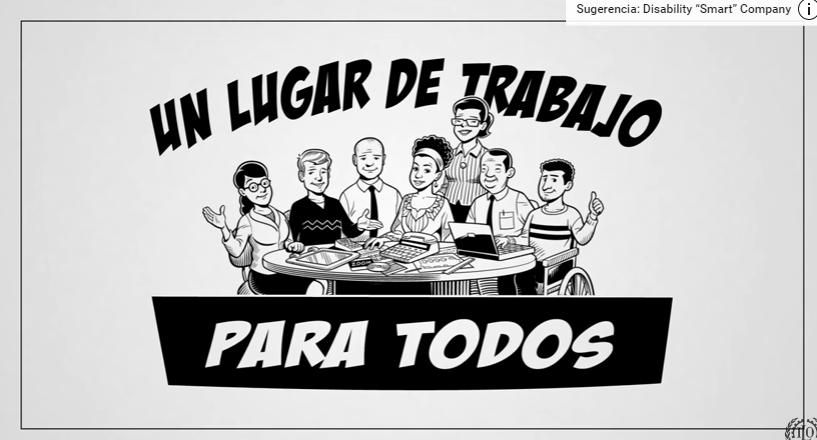 RESPUESTA: EJ.: NOS INVITA  A TRABAJAR EN UN AMBIENTE GRATO.___________________________________________________________________________________________________________________________________________________________________________________________________________________________________________________________________________________________________________________________________________________________________________________________________________________________________________________________________________________________________________________________________________________________________________________________________________________________________________________________________________________________________________________________________________________________________________________________________________________________________________________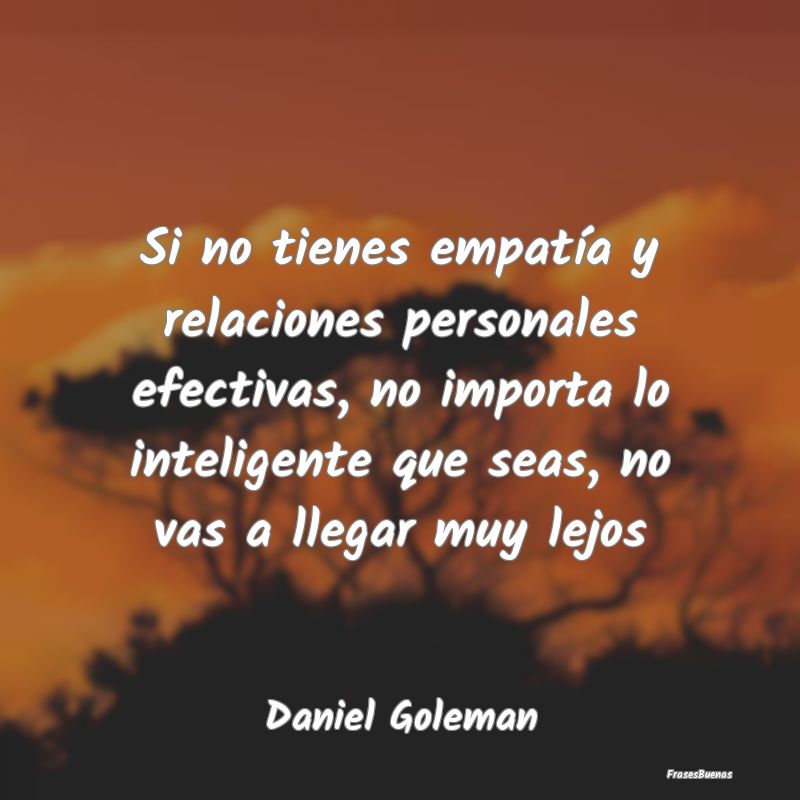 JCPM/jcpm.ENVIAR  HASTA EL 02/10/2020.